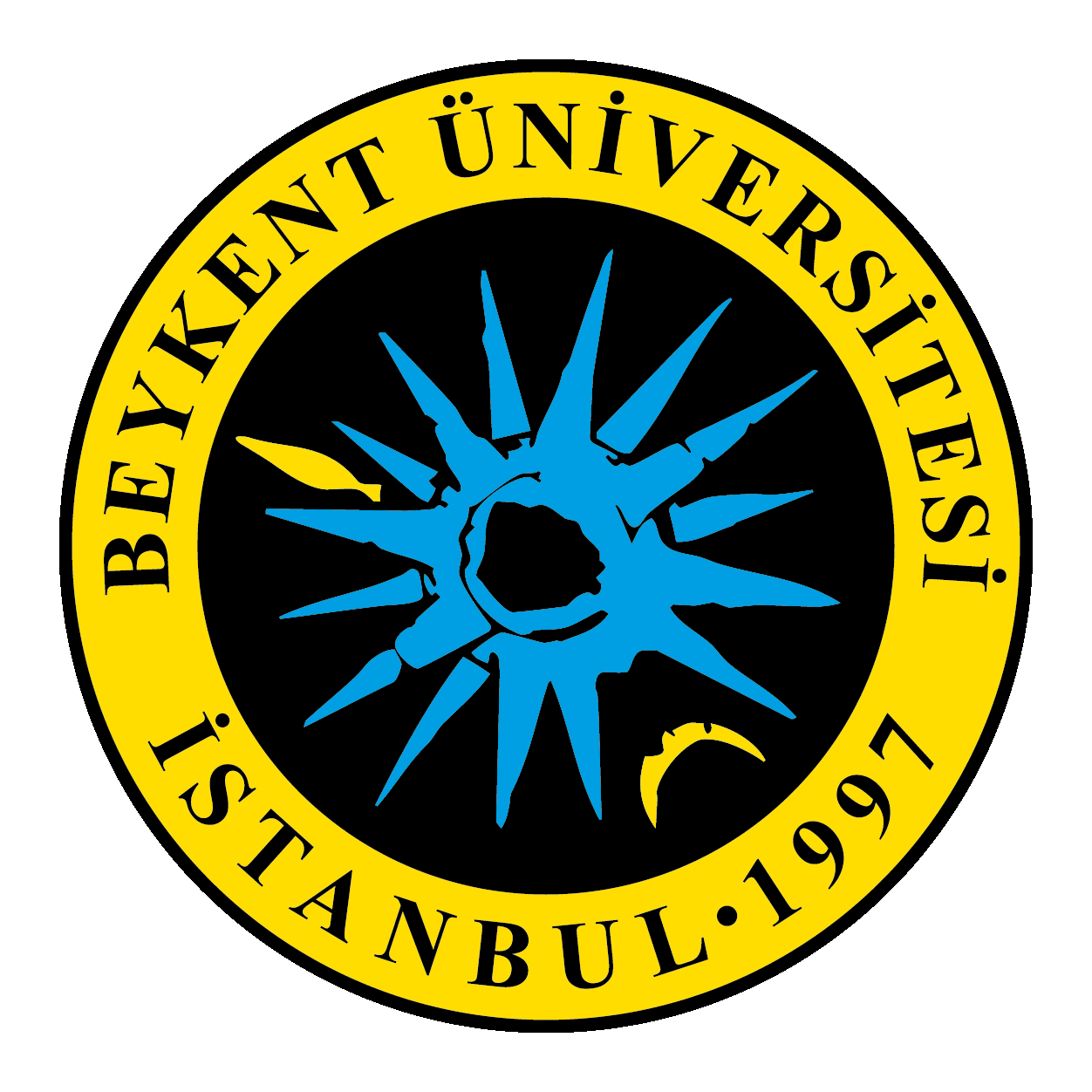               İdare’ye sunulacak olan teklif zarfında evrak sıralaması aşağıdaki gibi olması zorunludur.         İhale kayıt numarası: 2019/0006İdarenin adı: BEYKENT ÜNİVERSİTESİİşin adı: BİNEK ARAÇ VE TİCARİ ARAÇ SATIŞIİhale tarih ve saati: 22/ 04 / 2019 Pazartesi günü, saat 10:00İhale teklif zarfının [verildiği] tarih ve saat: 22/ 04 / 2019 Pazartesi günü, saat 10:00SıraEvrakİlgili Şartnameİlgili Madde1Birim Fiyat Teklif Mektubuİdari Şartname5. Madde d. Bendi2Birim Fiyat Teklif Cetveliİdari Şartname5. Madde d. Bendi3Geçici Teminat Mektubuİdari Şartname5. Madde d. Bendi